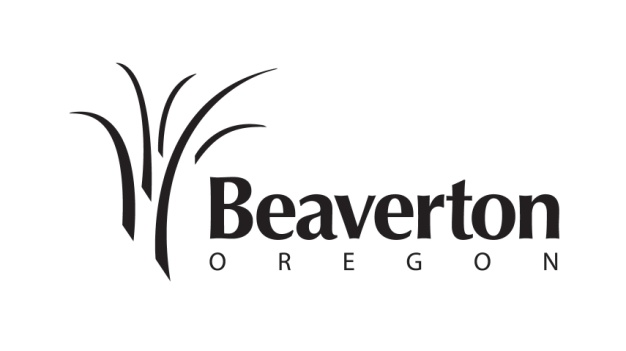 Notice Date: April 12, 2018Mailed written comments should be sent to the attention of Elena Sasin,  Associate Planner, City of Beaverton Planning Division, P.O. Box 4755, Beaverton, OR 97076.  To be made a part of the record, correspondence needs to be received by Wednesday, May 2, 2018.  Please reference the Case File Numbers and Project Name in your written comments.  The Facilities Review Committee is not a decision-making body but advises the Planning Director on a project’s conformity to the technical criteria specified in Section 40.03 of the Beaverton Development Code.  The Planning Director will include the Committee’s recommendation and findings in the Notice of Decision that is issued following the meeting.  The Director’s decision may be viewed at:  http://apps.beavertonoregon.gov/DevelopmentProjectsA copy of documents and evidence submitted by or on behalf of the applicant, and applicable review criteria, are available for inspection at the Beaverton Planning Division, 4th Floor, Beaverton Building/City Hall, 12725 SW Millikan Way, between the hours of 7:30 a.m. to 4:30 p.m., Monday through Friday.  Failure to raise an issue or failure to provide statements or evidence with sufficient specificity to afford the decision-making authority an opportunity to respond to such issue, may preclude appeal to the Land Use Board of Appeals on that issue.This information is available in large print or audio tape upon request.  In addition, assisted listening devices, sign language interpreters, or qualified bilingual interpreters will be made available at any public meeting or program with 72 hours advance notice.  To request these services, please call 526-2222/voice/tdd.Project Name:Scholls Heights Elementary School Replat Case File No.:LD2018-0012  Summary ofApplications:The applicant, Beaverton School District, seeks Replat - Type 2 approval to consolidate two (2) lots that currently form the Scholls Heights Elementary School campus into one single parcel. No other changes or development are proposed with this application.    Project    Location:The site is located at 16400 SW Loon Drive. The site is also described as Tax Lots 100 and 3800, on the Washington County Tax Assessor’s Map 2S105BB.  Zoning & NAC:  Residential: Urban Standard Density (R5) & Neighbors Southwest NACApplicable Beaverton Code Criteria:Beaverton Development Code Sections:Replat 2: Section 40.45.15.3.CFacilities Review: Section 40.03Due date for Written Comments:4:30pm, Wednesday, May 2, 2018Facilities Review Meeting:The Facilities Review Committee will meet on Wednesday, May 2 2018.   The Facilities Review Committee will forward a recommendation to the Director on the above application based on its conformity to the technical criteria specified in Section 40.03 of the Development Code. The Director will issue a written decision approximately fourteen (14) calendar days after the Facilities Review Committee meeting.Staff Contact:Elena Sasin (503) 526-2494 / esasin@BeavertonOregon.gov